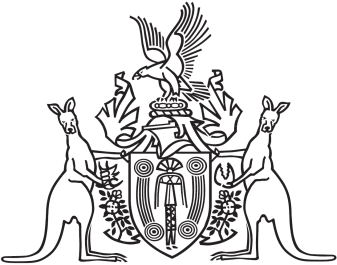 Northern Territory of AustraliaGovernment GazetteISSN-0157-833XNo. S43	1 July 2017Northern Territory of AustraliaMedical Services ActAmendment of Determination of Amount of
Remittance or Postponement of Charge or ExpenseI, Natasha Kate Fyles, Minister for Health, under section 15(2) of the Medical Services Act and with reference to section 43 of the Interpretation Act, amend the instrument entitled "Determination of Amount of Remittance or Postponement of Charge or Expense" and dated 4 October 2016, as specified in the Schedule.Dated 8 June 2017N. K. FylesMinister for HealthScheduleSchedule, entry for "Acute care same day/same day band 4"omit67.68%insert66.63%Northern Territory of AustraliaMedical Services ActAmendment of Determination of 
Charges for Medical ServicesI, Natasha Kate Fyles, Minister for Health, under section 6(2)(b) of the Medical Services Act and with reference to section 43 of the Interpretation Act, amend the determination of charges for medical services dated 4 October 2016 and published in Gazette No. G42 on 19 October 2016, as specified in the Schedule.Dated 8 June 2017N. K. FylesMinister for HealthSchedule(1)	Schedule, entry for "Same day band 1"omit$246insert$254(2)	Schedule, entry for "Same day band 2"omit$281insert$291(3)	Schedule, entry for "Same day band 3"omit$326insert$337